Приложение 2 к Положению о Грамоте Главного государственного управления документационного обеспечения и архивного дела Донецкой Народной Республики(пункт 8)Эскиз Грамоты Главного государственного управления документационного обеспечения и архивного дела Донецкой Народной Республики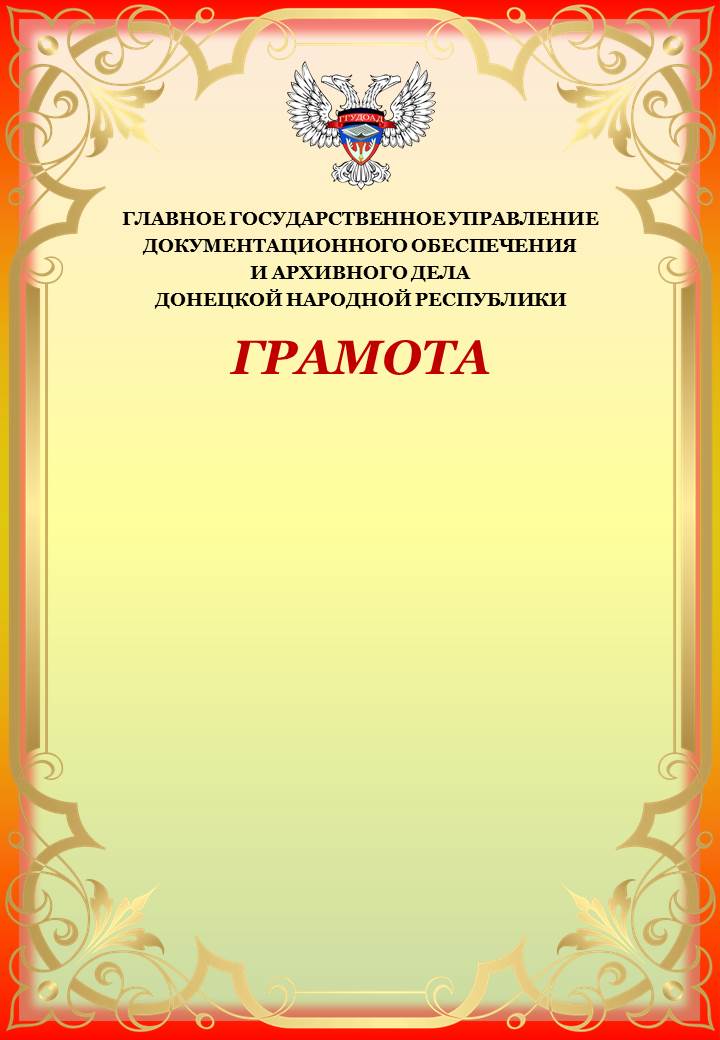 